Отчет по теме недели «Птицы»Педагог: Пелихова Е.НС 20 по 24 апреля в нашей группе прошла тематическая неделя "Птицы". Для родителей были предложены разные рекомендации и советы, которые были размещены на сайте нашего ДОУ. Дети выполняли различные задания , рисовали, играли………А родители делились с нами фотографиями в группе «Лесная полянка» в Вайбере.Рисовать –это как мечтать, только на бумаге!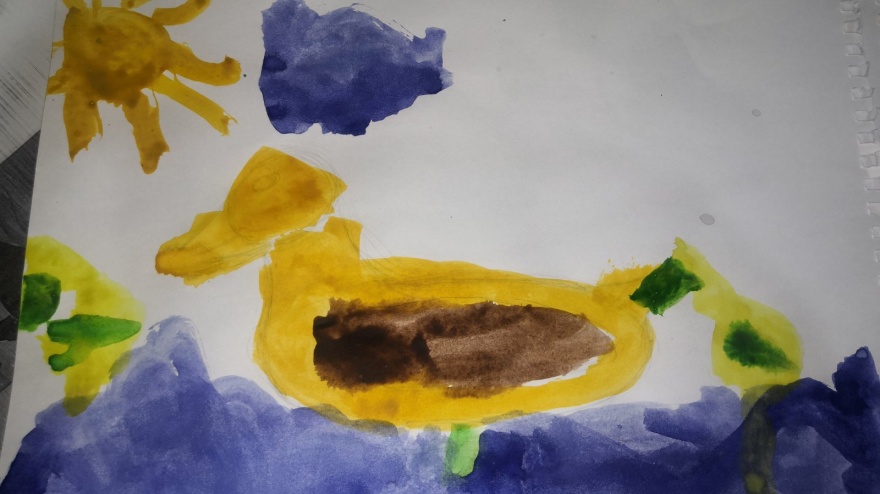 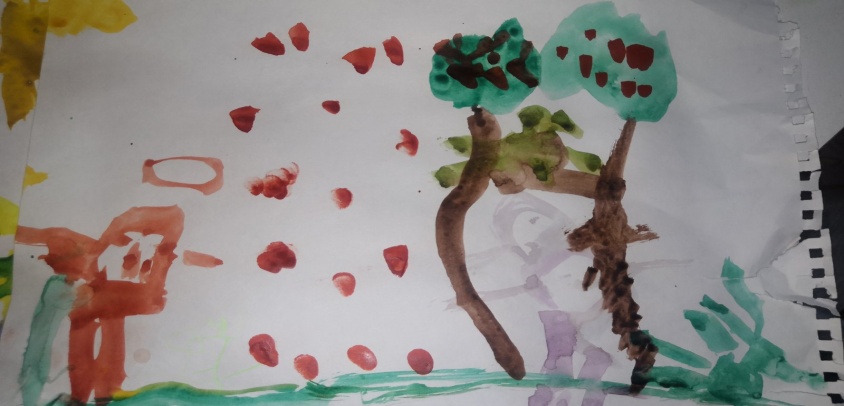 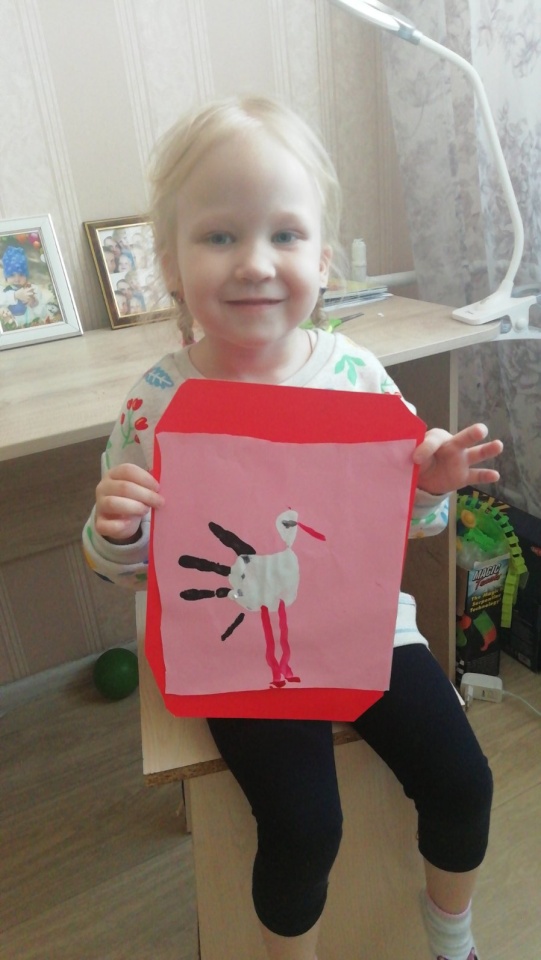 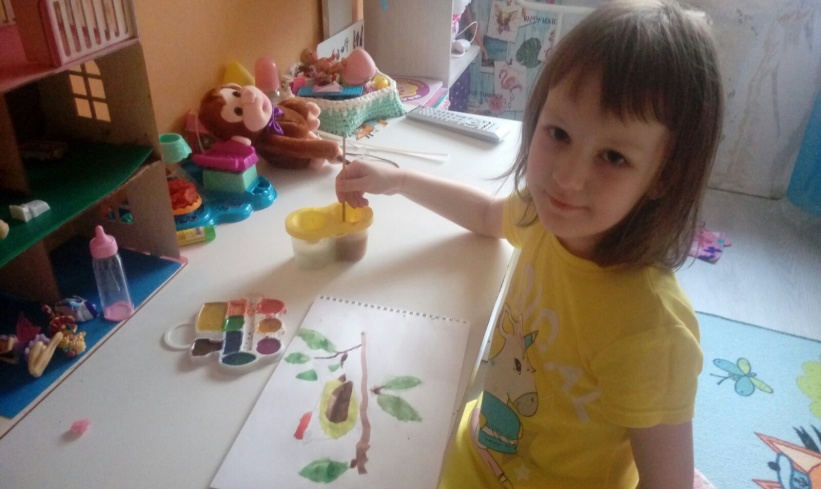 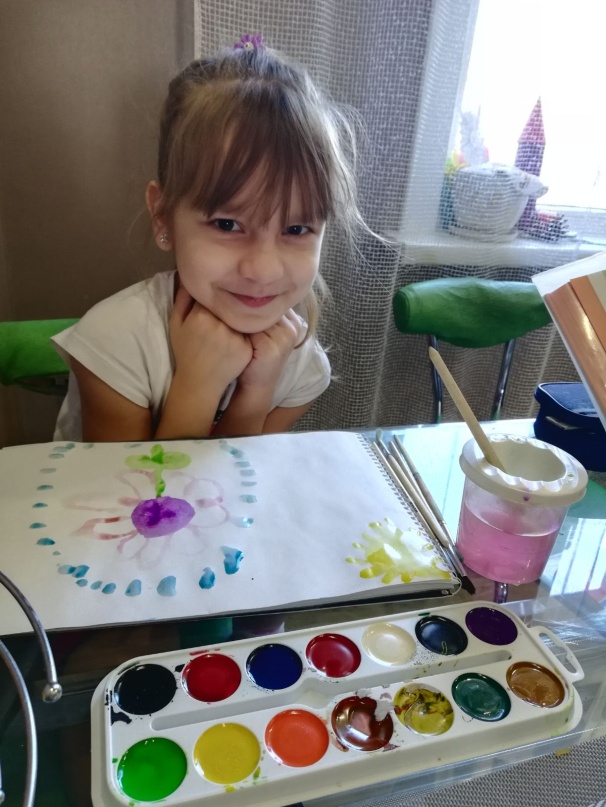 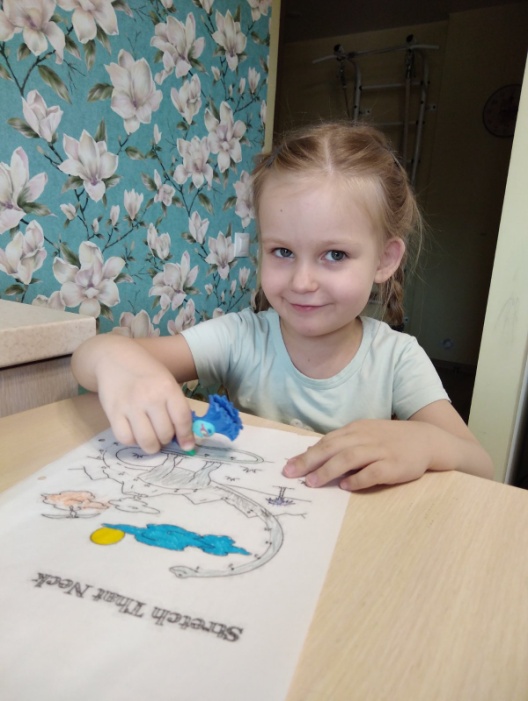 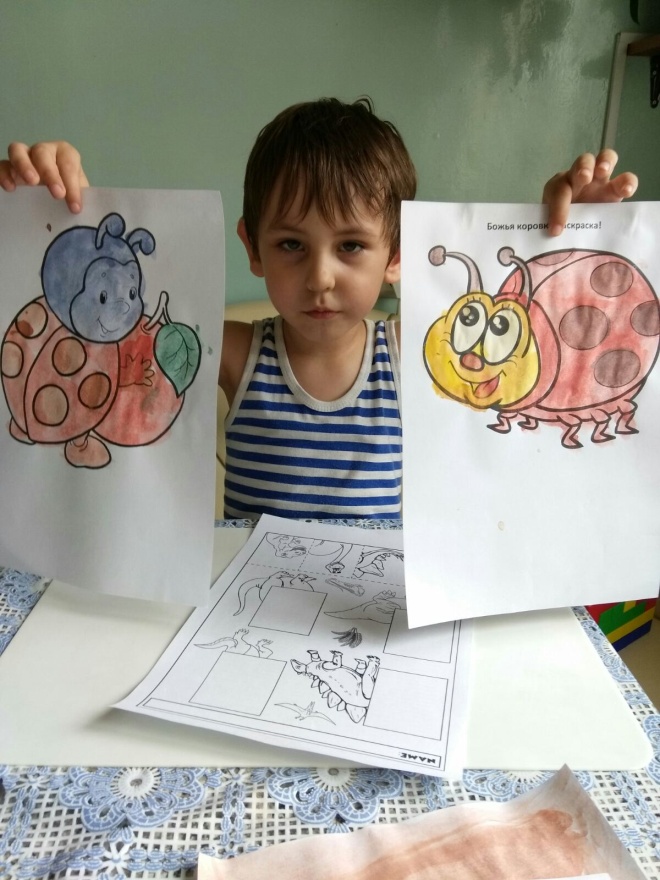 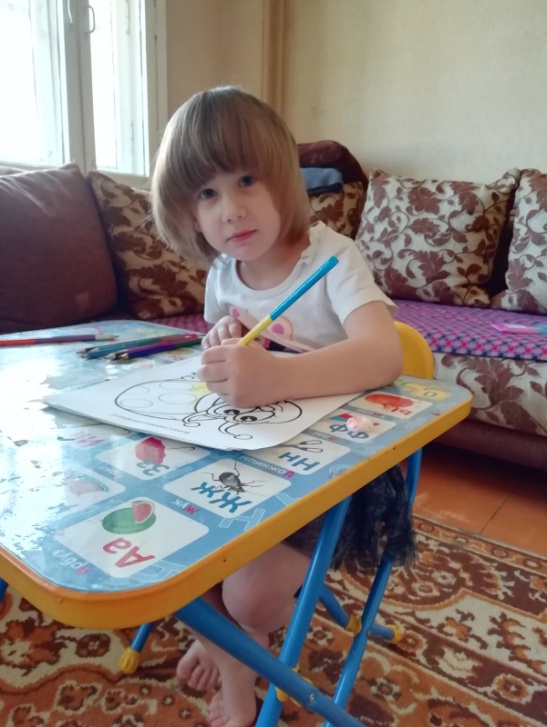 Жизнь это прежде всего творчество!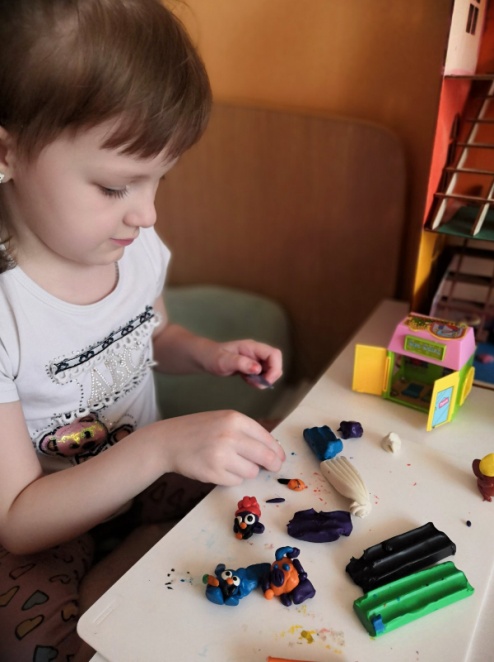 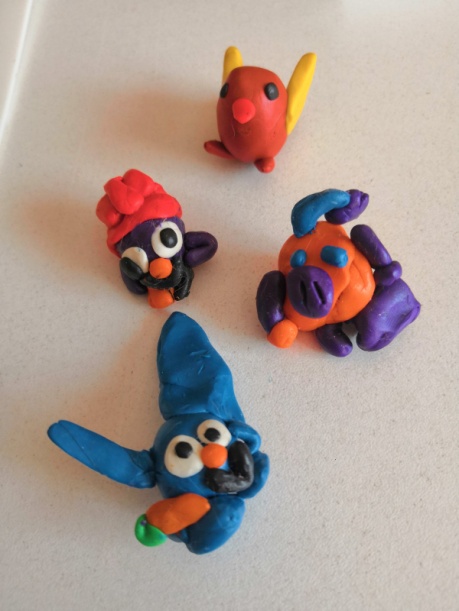 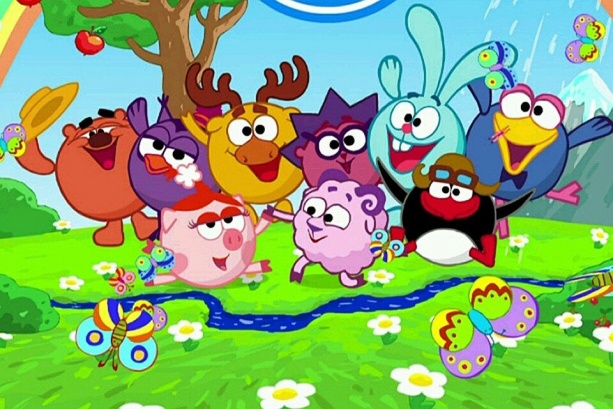 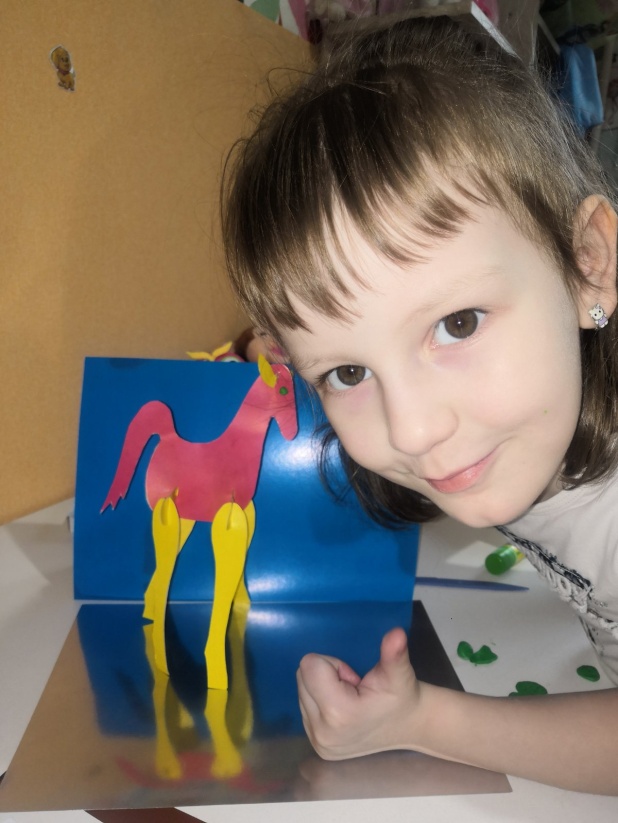 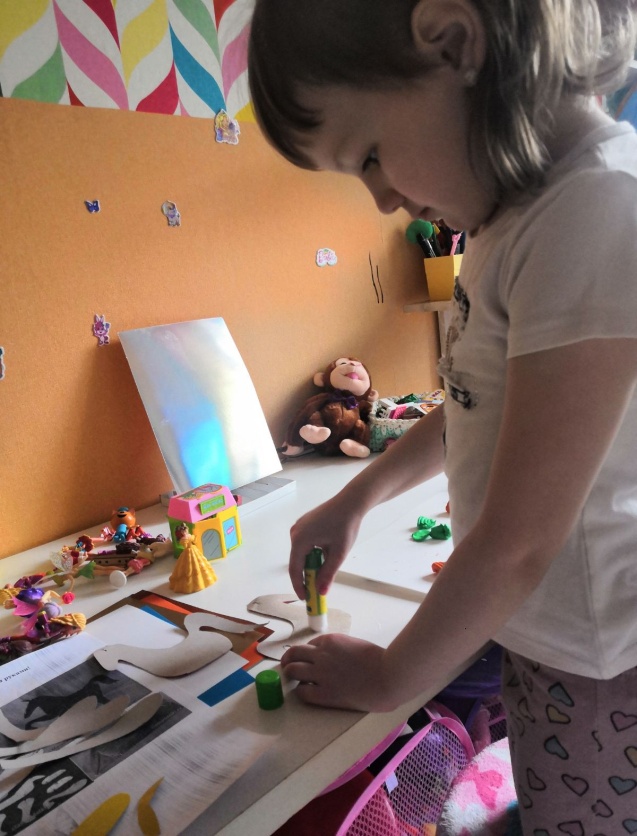 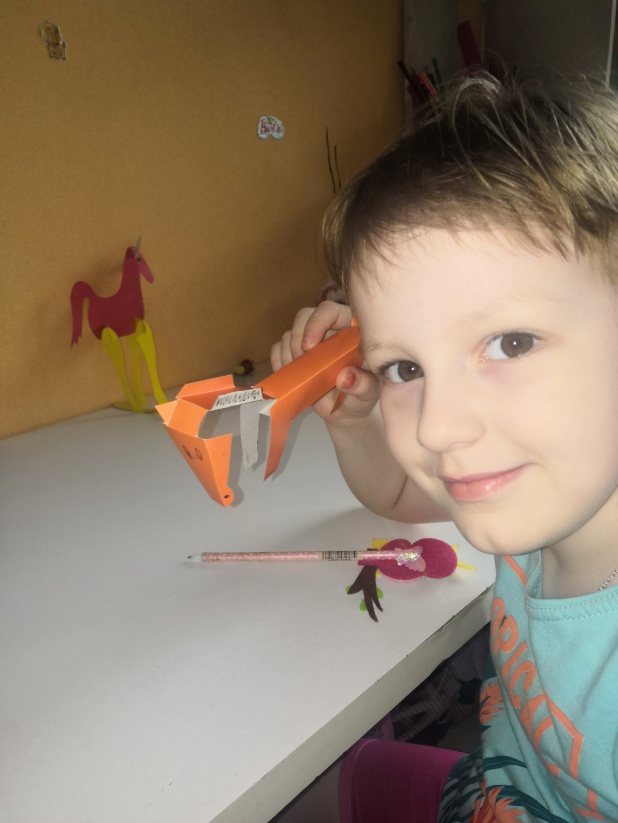 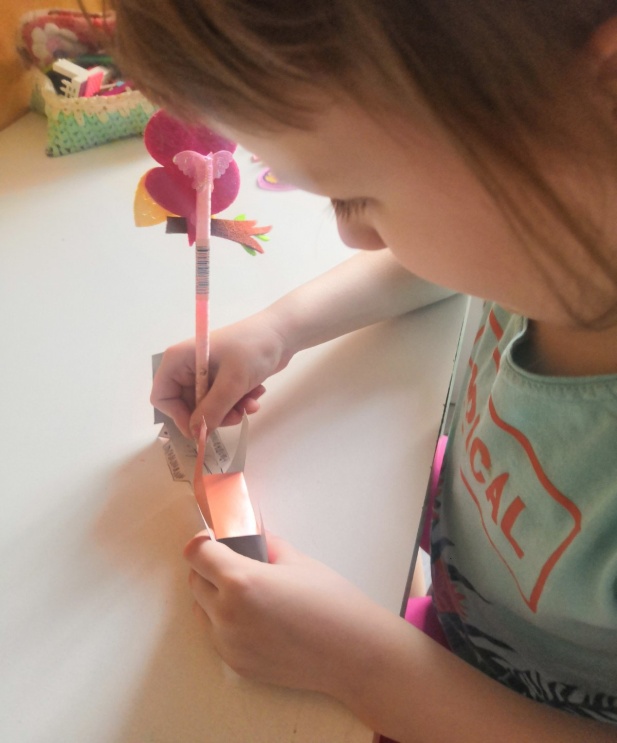 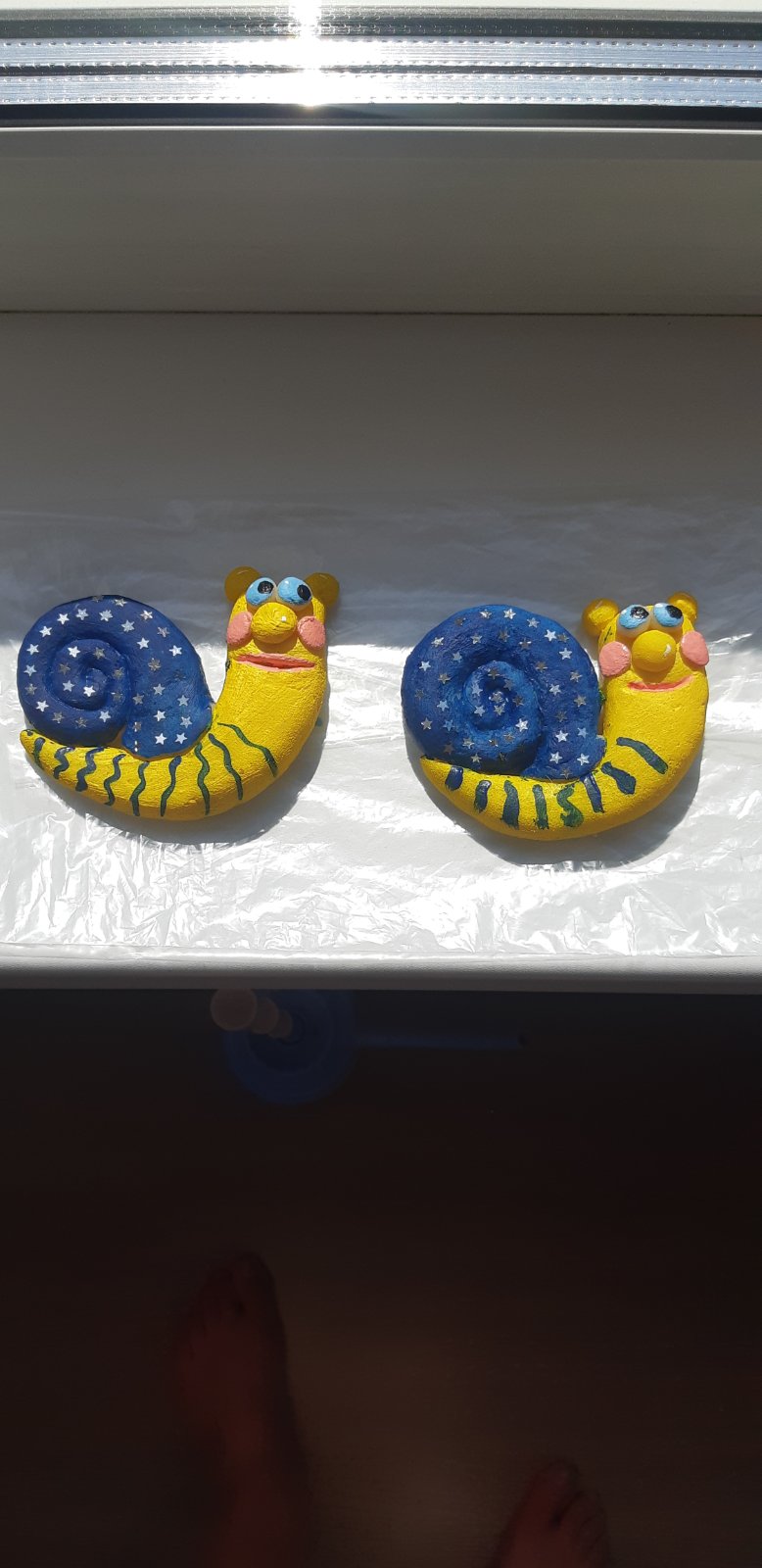 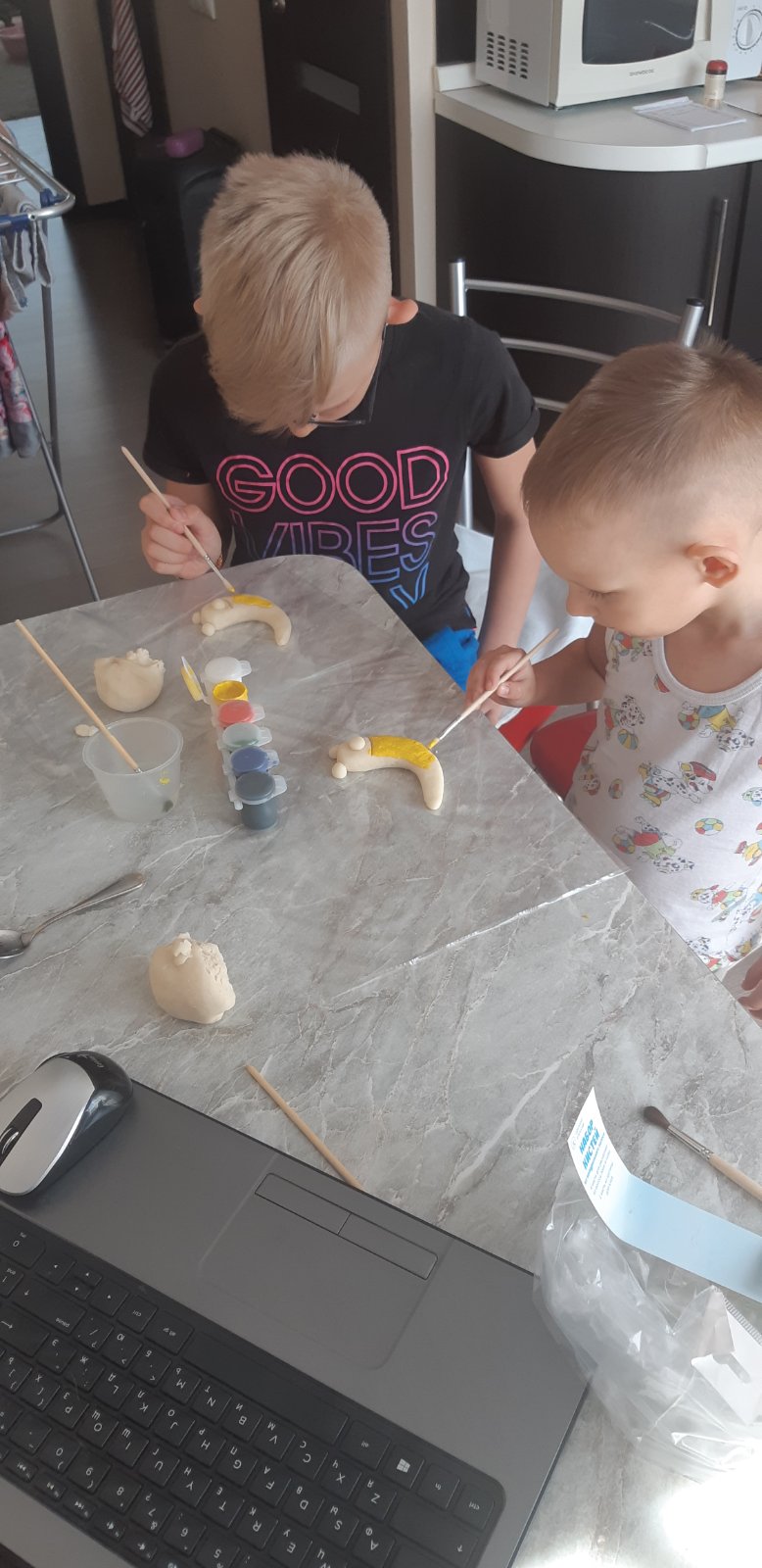 По желанию детки делали много интересного!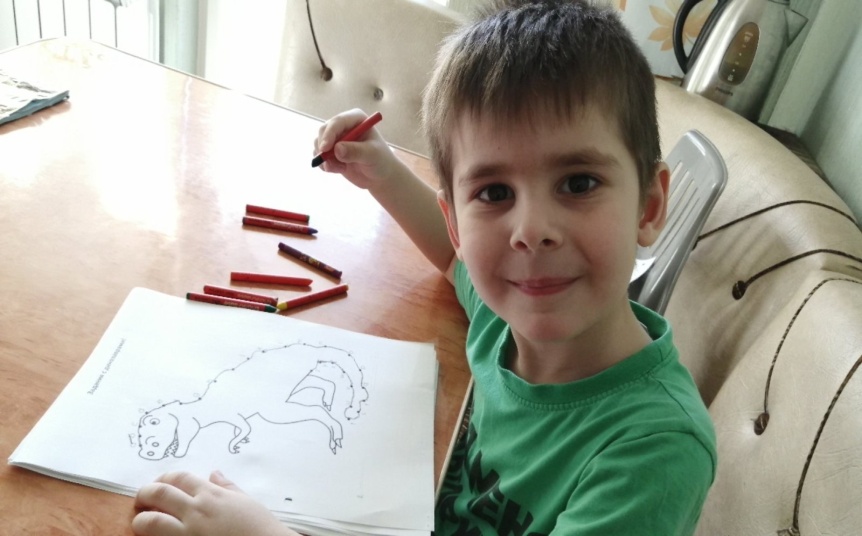 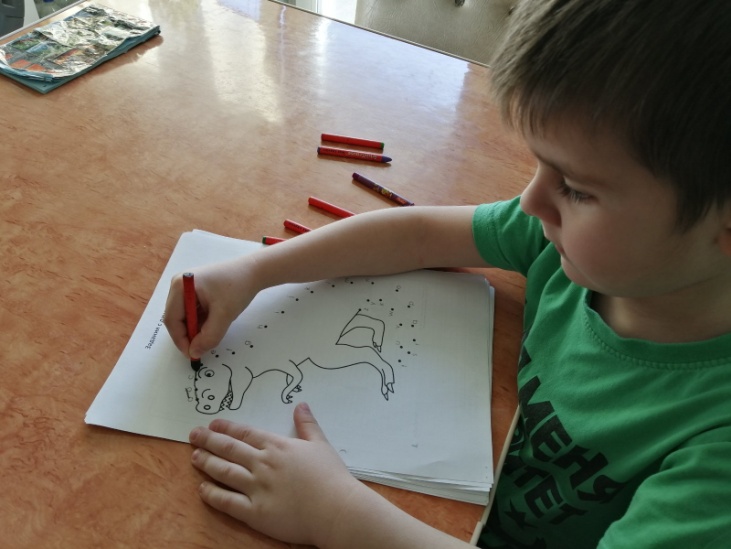 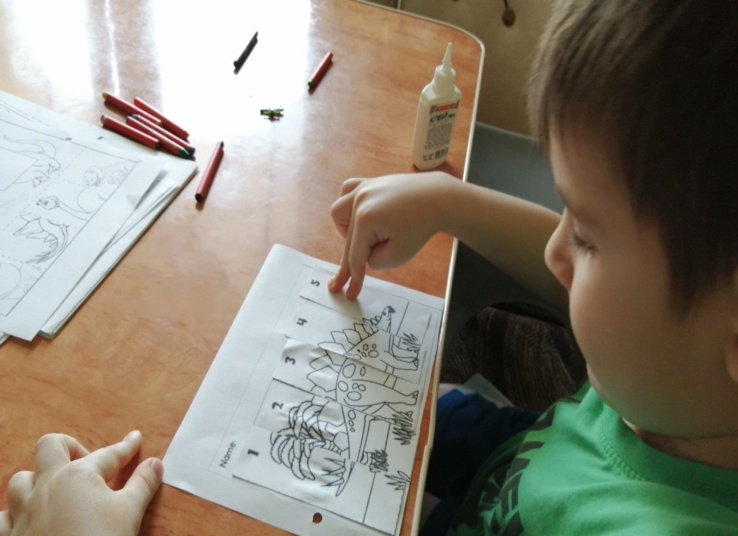 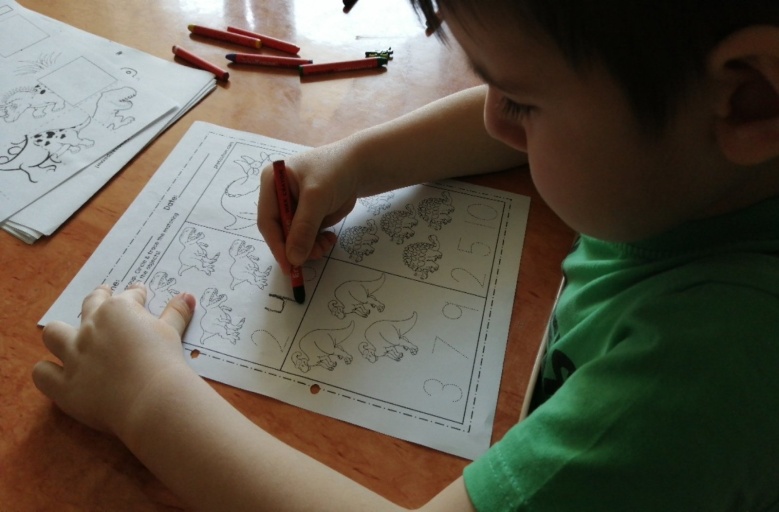 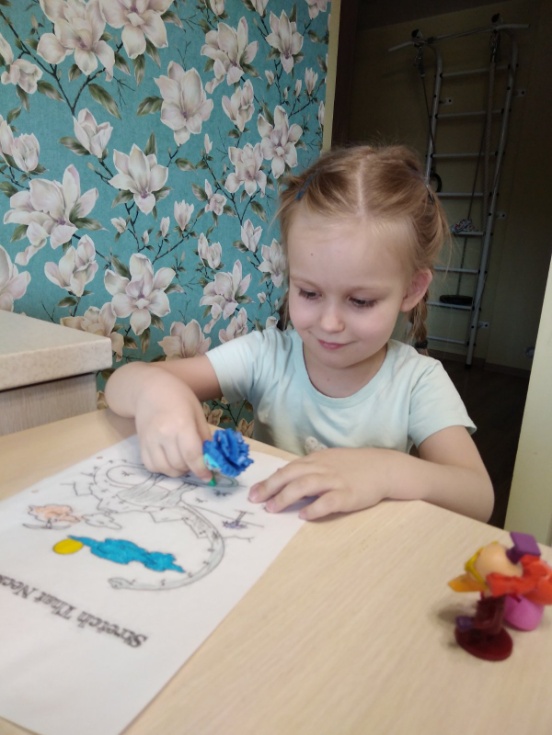 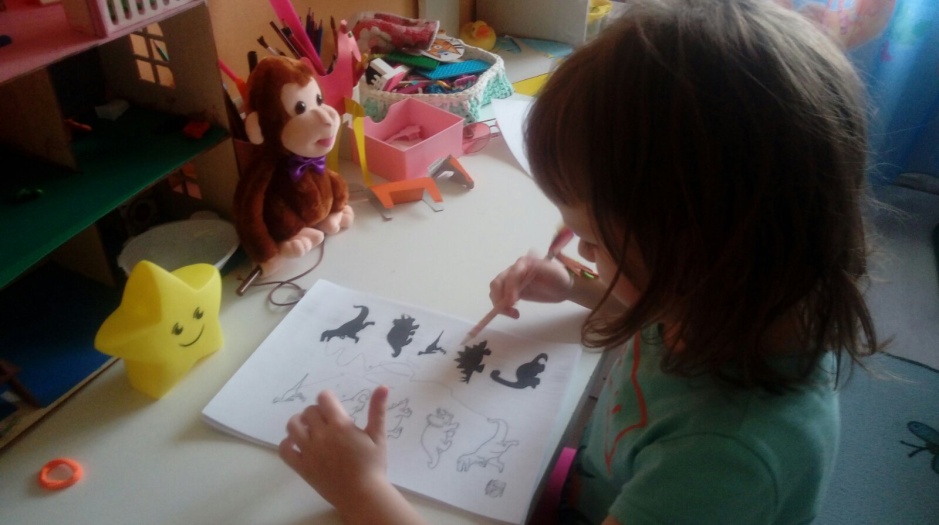 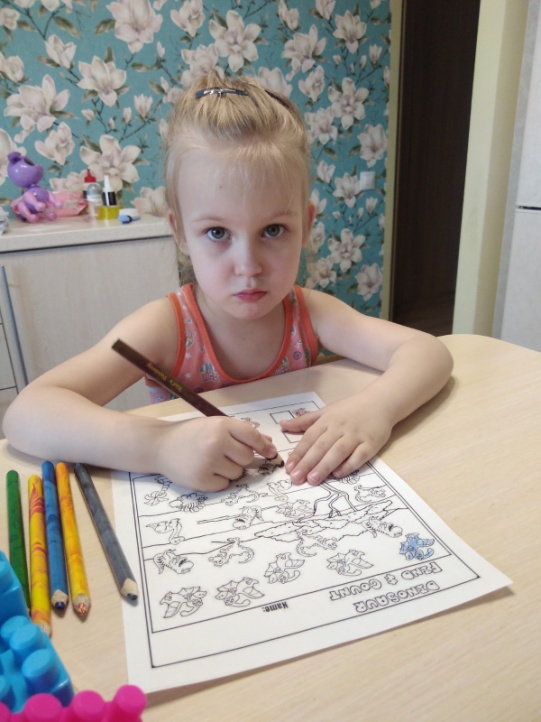 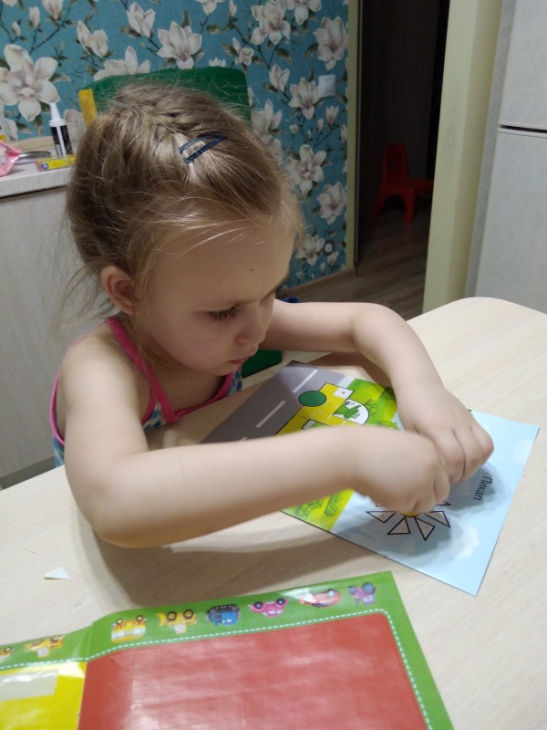 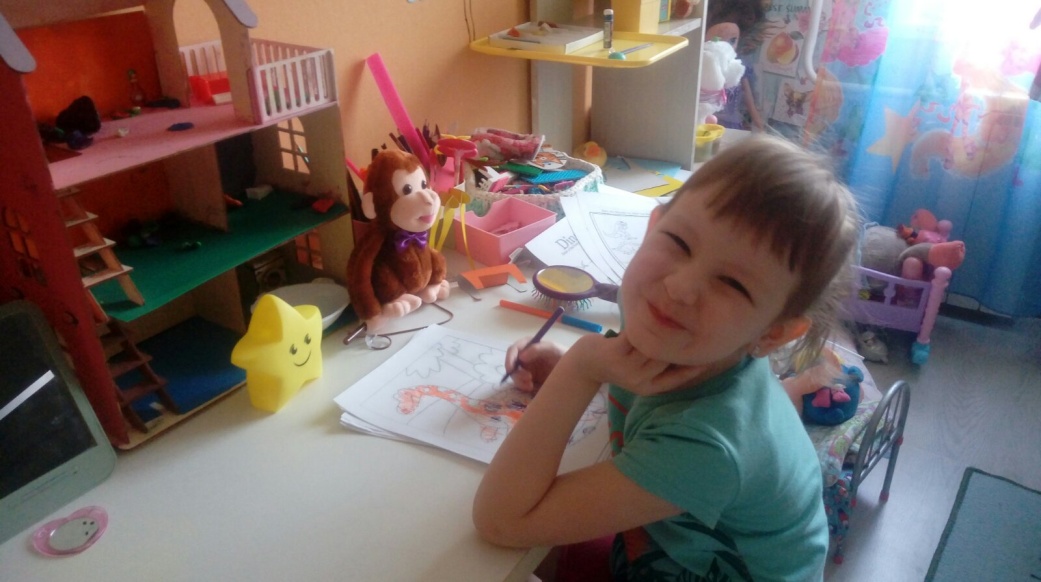 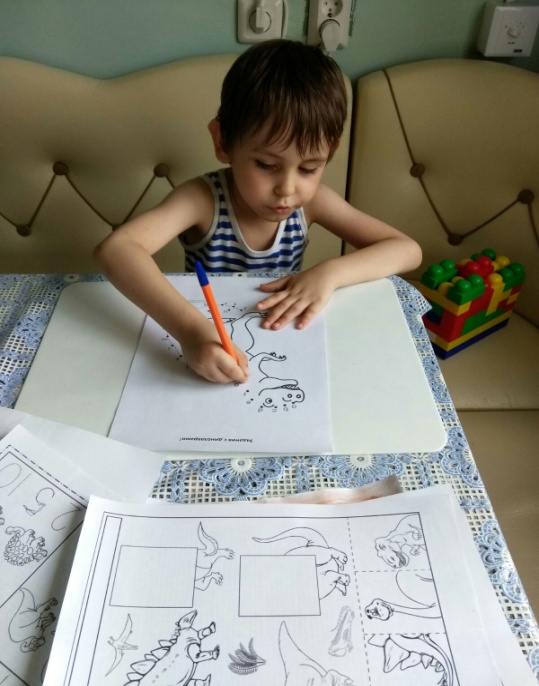 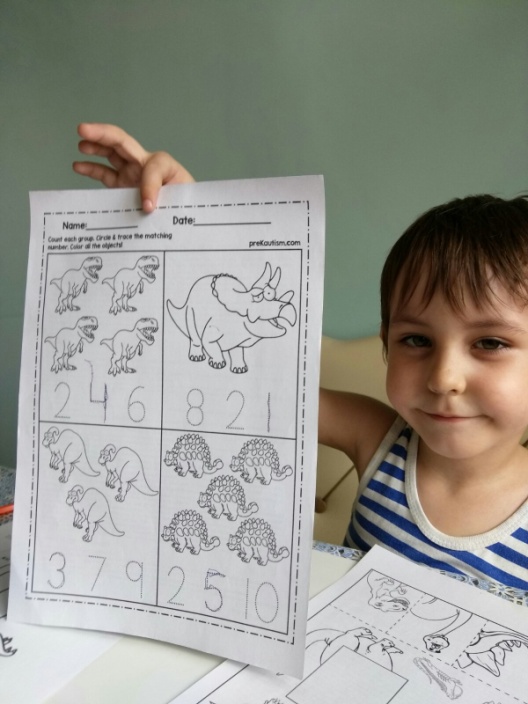 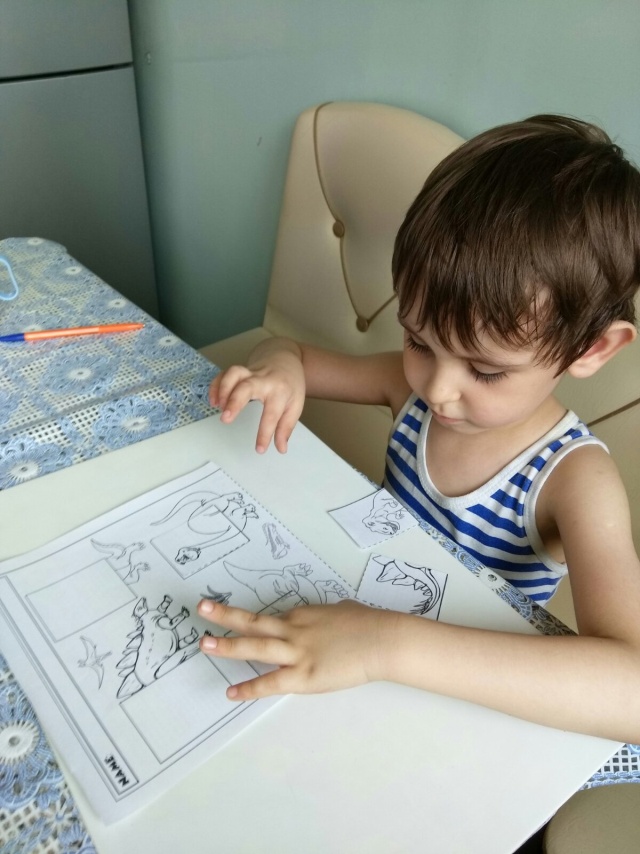 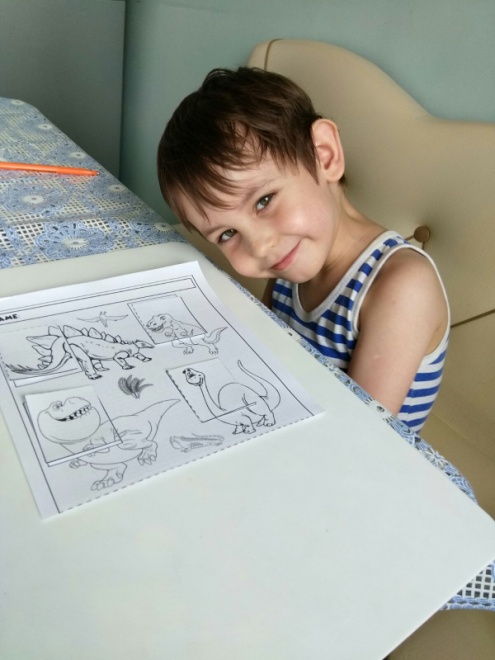 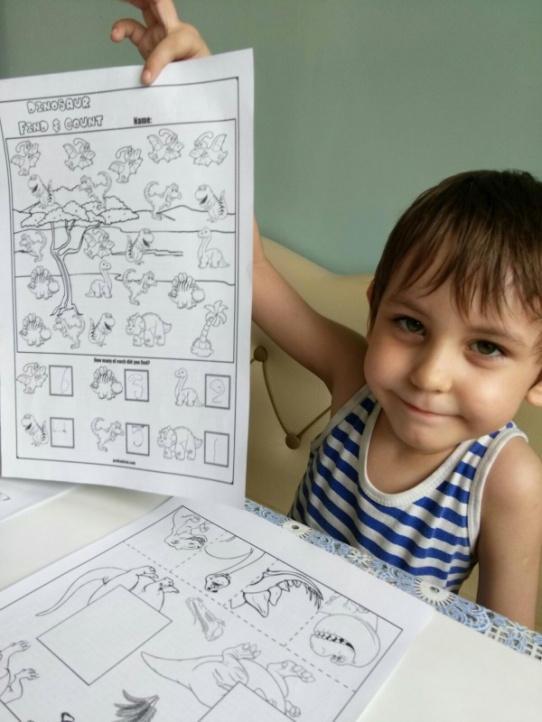 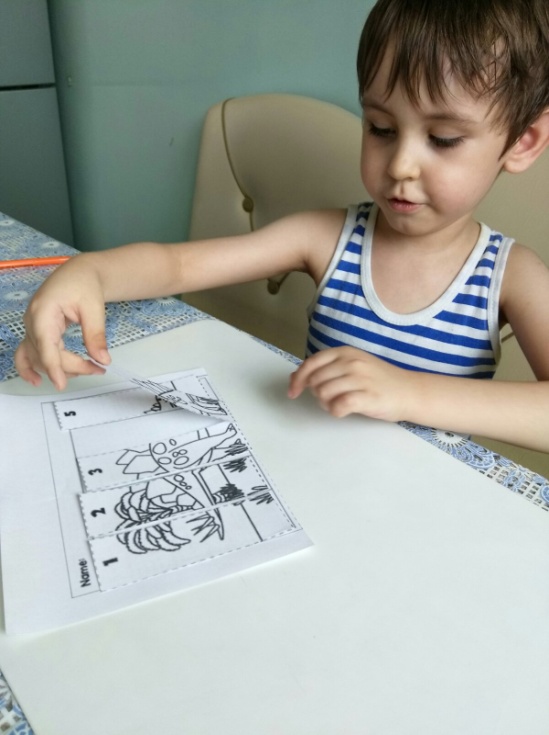 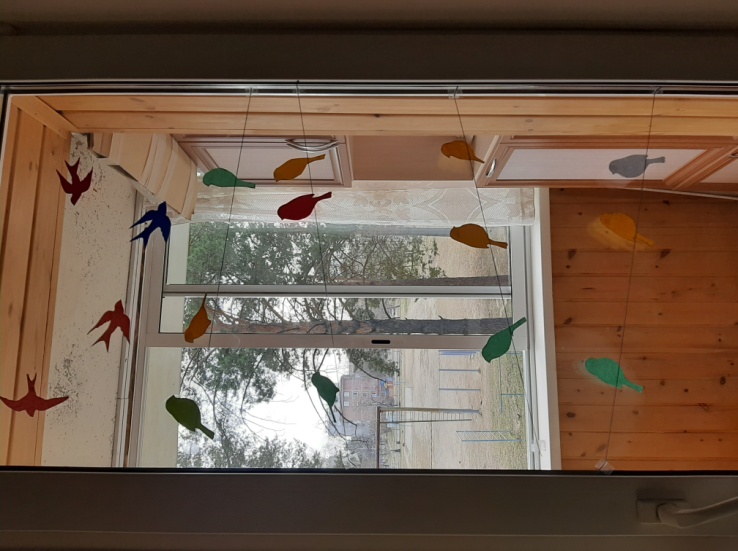 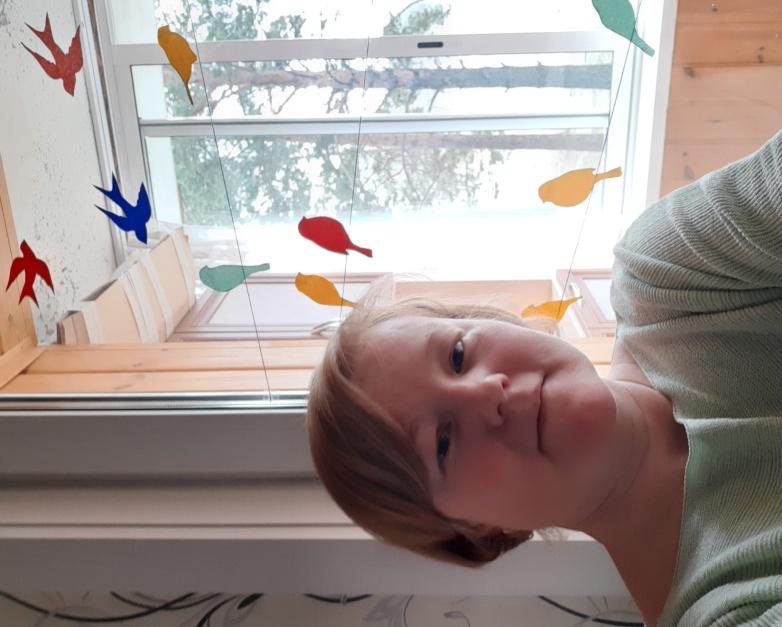 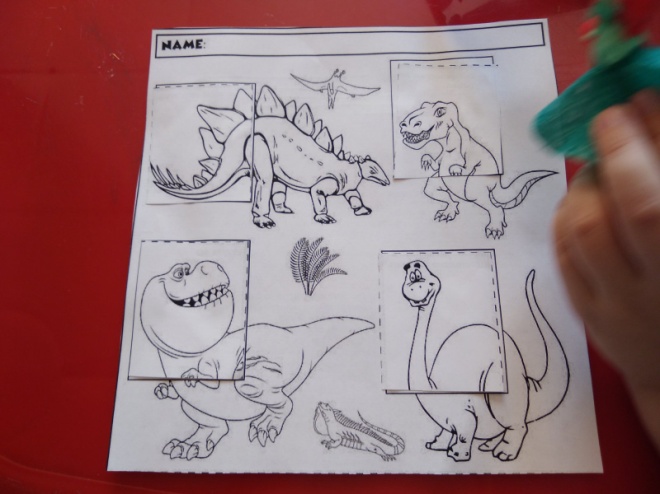 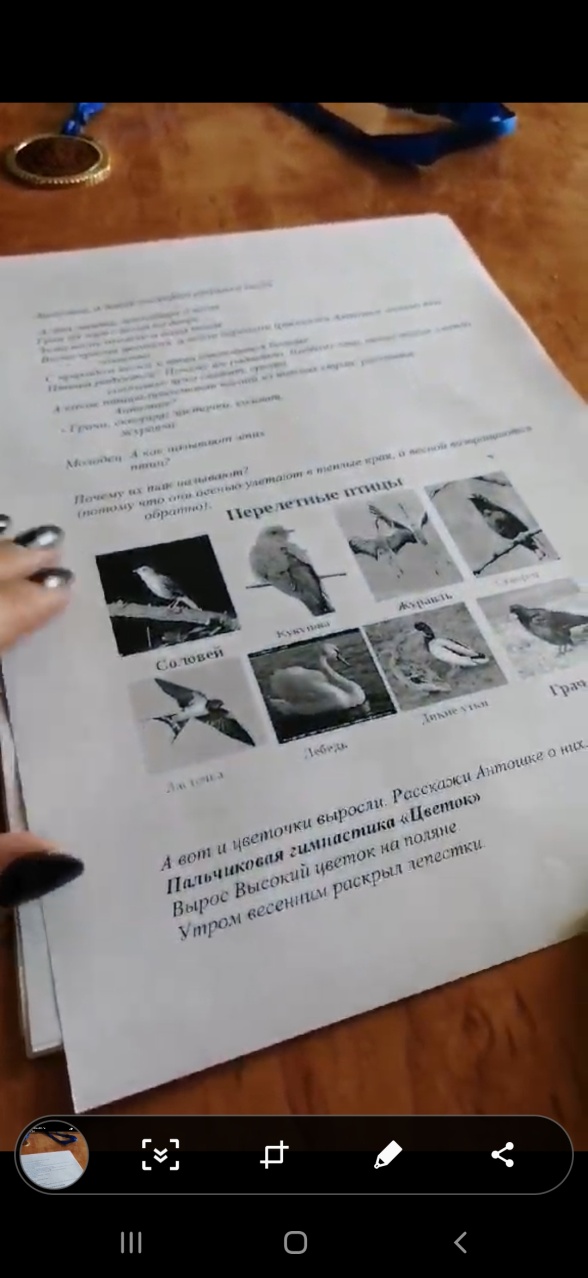 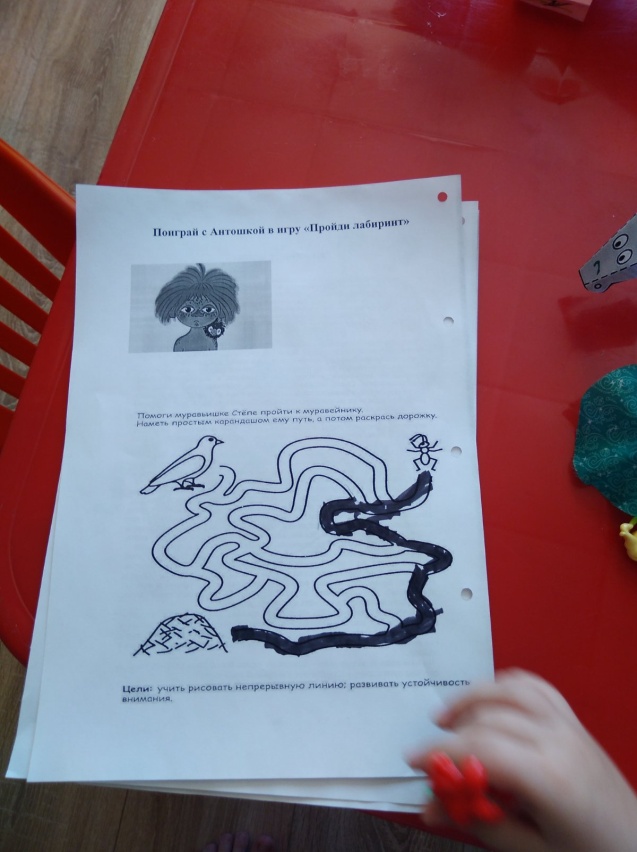 